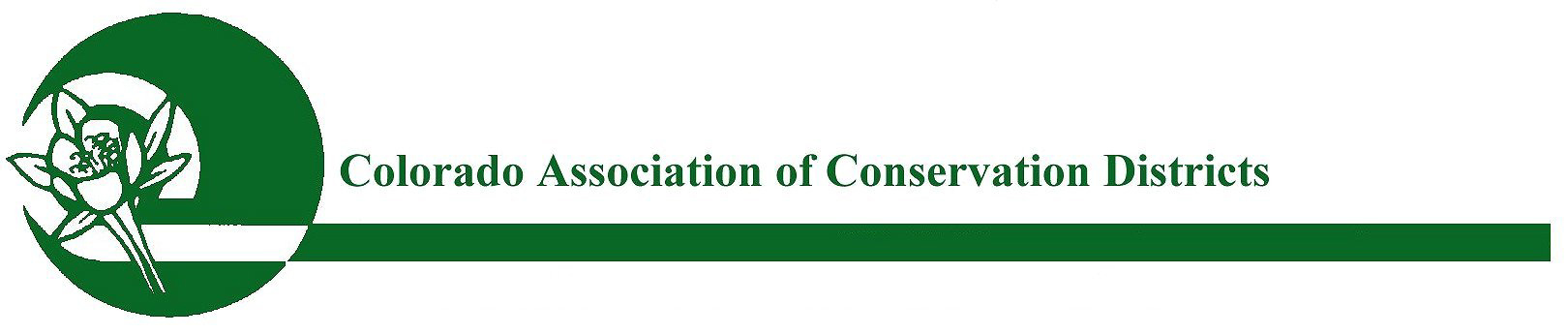 CACD 2022 Hall of Fame ~ Award for ExcellencePURPOSE:The purpose of this award is to recognize a supervisor that has outstanding and innovative conservation and agricultural initiative, has participated in activities that have proven successful in reaching out to a variety of audiences, engaging new partnerships, and spreading the conservation message.  Supervisors that are honored will serve as models of excellence for other Conservation District Supervisors.ELIGIBILITY: All Districts are eligible to participate in this program.  The nominating district must submit their nominated supervisor directly to CACD.  This nomination does not go through the watershed.  The Supervisor Nominee is eligible for receiving this state award unless the nominee has previously won the “CACD Hall of Fame” award.  (Nominees may be deceased or living.)APPLICATION & NOMINATION PROCESS:To nominate your District Supervisor, please complete the attached nomination form & submit to CACD for voting.  Nominations should include a description (1000 words or less) of how your nominee has set him/herself apart from the other Supervisors in the District and describe what offices the Supervisor has held within the District, Watershed, CACD and CSCB. Also, describe how this Supervisor has helped put conservation on the ground, describe length of time with the CD, if the Supervisor has received a “Supervisor of the Year” award in the past and, if so, when.  Also, please provide participation records and any long-term conservation goals and plans that this Supervisor has used to further conservation to District cooperators.  Letter(s) of recommendation from partner agencies and/or agricultural affiliates may be included.  Please also submit up to five (5) pictures, in addition to a brief paragraph for promotional purposes.  All documents are due to CACD no later than October 1st.  JUDGING & AWARDS:Entries will be judged by the CACD Awards Committee. This award is not required to be given each year.  The award is given to the highest scoring nominee that meets the “Hall of Fame” minimum criteria excellence levels.  If a winner is chosen by CACD (by Oct 20th); The nominating district will be asked to summarize this word doc form down to 500 words or less and then submit back to CACD no later than October 26th.  The winning Supervisor will receive a plaque and be recognized at the CACD Annual Meeting, in November 2022.JUDGING & AWARDS:Once a winner is chosen by CACD (by Oct 20th); The nominating district will be asked to summarize this word doc form down to 500 words or less and then submit back to CACD no later than October 26th.  The winning Supervisor will receive a plaque and be recognized at the CACD Annual Meeting, in November 2022.                   REMINDER: SUBMISSION DEADLINE FOR STATE JUDGING:     Nominations must be submitted to CACD no later than October 1st, 2022.     Submit nominations to:  CACD ED, Bobbi Ketels – bobbi@coloradoacd.org2022 CONSERVATION HALL OF FAME NOMINATION FORMNominated Hall of Fame Supervisor Name: Address:City/Town/State/Zip: Telephone:Email:***********************************************************************************Conservation District:District Manager: Address:City/Town/State/Zip:District Phone:Email:Endorsement: (Conservation District Board President)Date:Endorsement: (Conservation District Board President)Date:Please Type District Nominee Endorsement Narrative on Page Two of this “WORD DOC” Supporting letters of recommendation may be in PDF format. Pictures submitted MUST be in JPG or PNG FORMAT:Submit watershed nominations to CACD ED, Bobbi Ketels – bobbi@coloradoacd.org***2022 CONSERVATION HALL OF FAME NOMINATION NARRATIVE